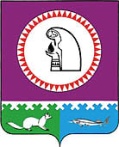 О внесении измененийв постановление администрациисельского поселения Шеркалыот 12.12.2011 №152В связи с принятием Федерального закона от 28.07.2012 года № 133 – ФЗ «О внесении изменений в отдельные законодательные акты Российской Федерации в целях устранения ограничений для предоставления государственных и муниципальных услуг по принципу «одного окна»:        1. Внести изменения в постановление администрации сельского поселения Шеркалы от 12.12.2011 № 152 «Об утверждении административного регламента по предоставлению муниципальной услуги «Предоставление муниципального имущества в аренду, безвозмездное пользование»:1.1. раздел 2  дополнить пунктом 2.9. следующего содержания:«2.9. Специалист администрации сельского поселения, осуществляющий прием документов обязан предоставлять в иные органы, предоставляющие государственные услуги, органы, предоставляющие муниципальные услуги, в подведомственные государственным органам или органам местного самоуправления организации, участвующие в предоставлении предусмотренных частью 1 статьи 1 Федерального закона от 27.07.2010 № 210-фз государственных и муниципальных услуг, многофункциональные центры по межведомственным запросам таких органов и организаций документы и информацию, необходимые для предоставления государственных и муниципальных услуг, за исключением документов, включенных в определенный частью 6 статьи 7 Федерального закона от 27.07.2010 № 210-фз перечень документов, безвозмездно, а также получать от иных органов, предоставляющих государственные услуги, органов, предоставляющих муниципальные услуги, государственных органов, от подведомственных государственным органам или органам местного самоуправления организаций, участвующих в предоставлении предусмотренных частью 1 статьи 1 Федерального закона от 27.07.2010 № 210-фз государственных и муниципальных услуг, многофункциональных центров такие документы и информацию;- подведомственные администрации сельского поселения Шеркалы организации, участвующие в предоставлении муниципальных услуг, обязаны предоставлять в органы, предоставляющие государственные услуги, органы, предоставляющие муниципальные услуги, и многофункциональные центры по межведомственным запросам таких органов и многофункциональных центров документы и информацию, необходимые для предоставления государственных и муниципальных услуг, за исключением документов, включенных в определенный частью 6 статьи 7  Федерального закона от 27.07.2010 № 210-фз перечень документов, безвозмездно, а также получать от органов, предоставляющих государственные услуги, органов, предоставляющих муниципальные услуги, иных государственных органов, органов местного самоуправления, многофункциональных центров такие документы и информацию.» 2. Опубликовать настоящее постановление в газете «Октябрьские вести» и разместить на официальном сайте администрации сельского поселения Шеркалы в сети Интернет (www.Sherkaly-adm.ru).	3. Настоящее постановление вступает в силу по истечении 10 дней со дня официального опубликования.	4. Контроль за выполнением постановления оставляю за собой.Глава сельского поселения Шеркалы                                          Л.В. МироненкоАДМИНИСТРАЦИЯСЕЛЬСКОГО ПОСЕЛЕНИЯ ШЕРКАЛЫОктябрьского районаХанты-Мансийского автономного округа - ЮгрыПОСТАНОВЛЕНИЕ «22»марта2013г.№60с. Шеркалыс. Шеркалыс. Шеркалыс. Шеркалыс. Шеркалыс. Шеркалыс. Шеркалыс. Шеркалыс. Шеркалыс. Шеркалы